ZAPROSZENIE NA SZKOLENIE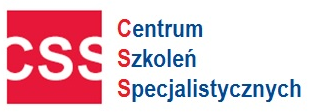 ONLINERewolucyjne zmiany w ustawie o systemie ubezpieczeń społecznych


Szkolenie online – szkolenie na żywo, bez konieczności spotykania się. Uczestnicy w czasie rzeczywistym widzą i słyszą wykładowcę, oraz omawianą prezentację w trakcie wykładu. Można na żywo zadawać pytania przez mikrofon lub na czacie.  Wystarczy posiadać komputer z dostępem do Internetu oraz mikrofon , kamera nie jest konieczna. 


Cena: 210 netto. Cena obejmuje:  szkolenie online, materiały w formie elektronicznej, certyfikat w formie wydrukuWykładowca: Wieloletni wykładowca z zakresu ubezpieczeń społecznych, ekspert i wieloletni praktyk  z zakresu zasiłków ZUS, doświadczony audytor
  i szanowany wykładowca.      Oświadczam, iż środki wydatkowane na ww. szkolenie pochodzą ze środków publicznych w rozumieniu przepisów prawa w  a) całości  b) przynajmniej w 70% ( * jeżeli dotyczy Państwa  proszę zaznaczyć w kwadracie krzyżyk  i zakreślić   a) lub b) ) wówczas faktura za szkolenie będzie wystawiona bez VAT-u ) Formularz ZGŁOSZENIA na szkolenieWarunkiem uczestnictwa w szkoleniu jest:  Przesłanie karty zgłoszeniowej na adres email: szkolenia@szkolenia-css.pl  lub poprzez fax. 17 78 52 179 lub zgłoszenie telefoniczne: 721 649 991, 722 211 771 lub online www.szkolenia-css.pl Dzień przed szkoleniem otrzymują Państwo link na podanego maila. Forma płatności za szkolenie – przelew 14 dni od dnia otrzymania faktury. W przypadku rezygnacji ze szkolenia w terminie krótszym niż 3 dni przed, zgłaszający ponosi pełne koszty szkolenia. Dane niezbędne do wystawienia faktury:
Administratorem Państwa danych osobowych jest Centrum Szkoleń Specjalistycznych NIP 813 332 02 68 Państwa dane będą przetwarzane wyłącznie w celu wystawienia faktur, prawidłowego wykonywania obowiązków rachunkowo-podatkowych oraz wystawienia zaświadczeń potwierdzających uczestnictwo w szkoleniu. Państwa dane dotyczące nr telefonu oraz adresu mailowego, które uczestnik szkolenia podaje całkowicie dobrowolnie będą przetwarzane na potrzeby informacyjne i marketingowe. Podstawą przetwarzania ww. danych jest prawnie uzasadniony cel związanych z oferowaniem usług własnych przez administratora. Dostęp do Państwa danych będą mieli wyłącznie pracownicy naszej firmy oraz podmioty i firmy współpracujące, w tym zapewniające obsługę systemów informatycznych. Państwa dane będą przetwarzane przez okres wynikający z kryterium prowadzenia działalności szkoleniowej przez naszą firmę. Państwa dane nie będą udostępniane, przekazywane żadnym innym podmiotom zewnętrznym. Przysługuje państwu prawo do: żądania dostępu do danych osobowych, ich sprostowania, usunięcia lub ograniczenia, a także prawo do wniesienia sprzeciwu wobec przetwarzania oraz przeniesienia danych i wniesienia skargi do Prezesa Urzędu Ochrony Danych Osobowych dotyczącej przetwarzania przez nas Państwa danych osobowych. Państwa dane nie będą wykorzystywane do profilowania, ani podejmowania zautomatyzowanych decyzji. Zgłaszający oraz uczestnik oświadczają iż podają swoje dane osobowe całkowicie dobrowolnie i wyrażają zgodę na ich przetwarzanie zgodnie z Rozporządzeniem Parlamentu Europejskiego i Rady (UE) 2016/679 oraz ustawą z dnia 18 lipca 2002 r. o świadczeniu usług drogą elektroniczną (Dz. U. Nr 144, poz. 1204 z późniejszymi zmianami) dla celów informacyjnych i marketingowyNIP: 813 332 02 68                                                                        Fax: (17) 78 52179                                

3 kroki do uczestnictwa w szkoleniu online:
 
1. Musisz posiadać komputer z dostępem do Internetu 
2. Po zgłoszeniu się do nas na szkolenie  – otrzymujesz na maila link do szkolenia  – jeden dzień przed szkoleniem.
3. Ok. 15 min przed godziną rozpoczęcia szkolenia - Klikasz w link – dołączasz do spotkania jako gość - zobaczysz i usłyszysz wykładowcę. 
        PROGRAM SZKOLENIA Planowane zmiany w ustawie o systemie ubezpieczeń społecznych
Program szkoleniaNa szkoleniu zostaną omówione zmiany w ustawie z dnia 13 października 1998r.o  systemie ubezpieczeń społecznych oraz w ustawie z dnia 25 czerwca 1999r. o świadczeniach pieniężnych z ubezpieczenia społecznego w razie choroby i macierzyństwa wprowadzone ustawą z dnia 24 czerwca 2021r. o zmianie ustawy o systemie ubezpieczeń społecznych oraz niektórych innych ustaw, a szczególności mające wpływ na przyszłe rozliczenia płatników składek z ZUS.Na szkoleniu zostaną poruszone następujące zagadnienia:- zgłoszenia w ZUS wspólników spółek- od kiedy obowiązek ubezpieczeniowy- dobrowolne ubezpieczenie chorobowe – co się zmieni w zasadach podlegania- zasiłki ZUS w nowej odsłonie- kto będzie płatnikiem zasiłków- ustalenie okresu zasiłkowego wg nowych zasad- zasiłek chorobowy po ustaniu tytułu do ubezpieczenia- zmiana wysokości zasiłku chorobowego- ponowne ustalenie podstawy wymiaru zasiłku po zmianach- czy utrata tytułu do ubezpieczeń z przyczyn niezależnych od ubezpieczonego spowoduje odmowę prawa do zasiłku? - prawo do świadczeń osób z uprawnieniami emerytalnymi – ujednolicenie zasad- zasiłek z ubezpieczenia chorobowego i wypadkowego na tych samych zasadach?-zmiany w ubezpieczeniu wypadkowym - nowe obowiązki płatnika składek względem ZUS - zasady rozliczeń z ZUS po zmianach- kontrola płatnika składek wg nowych zasad - automatyzacja rozliczeń- co warto wiedzieć o jednolitym pliku ubezpieczeniowym- kto dokona rozliczenia składek i zasiłków po wprowadzeniu JPU- jakich informacji będzie wymagał ZUS i czy będzie można skorygować przekazane informacje- na jakich zasadach ZUS ustali prawo do świadczeń oraz wyliczy podstawę wymiaru zasiłku(zmiany w ustalaniu uprawnień do świadczeń oraz w podstawie wymiaru zasiłku, które muszą zostać wprowadzone w związku z automatyzacją świadczeń)Istnieje możliwość umówienia się na inny termin w/w szkolenia poza określonym 
w harmonogramie przy minimalnej liczbie osób zgłoszonych 
Oprócz ogłoszonych szkoleń realizujemy szkolenia również online wewnętrzne tylko dla firm/instytucji z zakresu prawa pracy, ZUS, podatki, BHP itp.
Konsultacje telefoniczne – bieżąca pomoc prawna z prawa pracyKontakt pod mailem nr tel.  722 211 771, 721 649 991 lub biuro@szkolenia-css.pl                                                                                                  Fax: (17) 78 52179                                 www.szkolenia-css.plmail: szkolenia@szkolenia-css.plTel. 721 649 991, 722 211 771Tel. (17) 78 51 961Fax: (17) 78 52 179TerminCzas trwania23.09.202113.30-15.3013.10.202113.30-15.3027.10.202113.30-15.30Imię i NazwiskoAdres e-mail tel. kontaktowyNabywca:  NIPOdbiorca:                                        …………………………………………  Data , pieczęć  i podpis zgłaszającego CENTRUM SZKOLEŃ                                                               Tel. 721 649 991                                     mail: szkolenia@szkolenia-css.pl  SPECJALISTYCZNYCH                                                            Tel. (17) 7851961                                   www.szkolenia-css.pl            www.szkolenia-css.plmail: szkolenia@szkolenia-css.plTel. 721 649 991, 722 211 771Tel. (17) 78 51 961Fax: (17) 78 52 179CENTRUM SZKOLEŃ SPECJALISTYCZNYCH          Tel. 721 649 991                                     www.szkolenia-css.pl                                                             Tel. (17) 7851961                                   mail: szkolenia@szkolenia-css.pl   